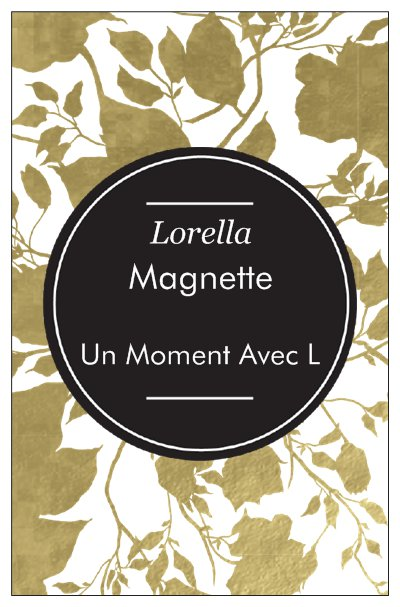    Lorella Magnette   Lorella Magnette   rue du Marais 44   rue du Marais 44   6740 Sainte Marie s/Semois   6740 Sainte Marie s/Semois  Tél  ++32(0)63 44 57 20  Tél  ++32(0)63 44 57 20   Tarif des soins proposés   Tarif des soins proposés   Tarif des soins proposés   Tarif des soins proposés   Tarif des soins proposés   Tarif des soins proposés   Tarif au 25 janvier 2023   Tarif au 25 janvier 2023Soins visage THALGOSoin Jeunesse    50,00 € Soin fondamental de la mer **    85,00 € I beauty pureté    45,00 € I beauty hydratant    55,00 € I beauty activateur de jeunesse    65,00 € Soin Hydra Lumière    85,00 € Thalgomen soin océan **    70,00 € Massage Energilift    37,00 € Soin Spiruline **    80,00 € Soin Hyalu-Procollagène **    85,00 € Soin Sillicium **    90,00 € Prodige des océans rituel visage  100,00 € Mise en beauté (massage + masque) *    50,00 € Soin aux pierres chaudes    80,00 € Eye Bar (à partir de 20 et jusque)    45,00 € * épilation sourcils non comprise** surplus de 20 euros avec I beauty Soins visage GUINOT ***Soin Hydradermie (avec les Hydra Plus)    90,00 € Soin Hydradermie lift    90,00 € Soin Hydradermie yeux    45,00 € Soin Hydradermie buste    45,00 € Age Summum  100,00 € Lift Summum  100,00 € Hydra Clean    35,00 € Hydrapeeling PH  110,00 € Hydrapeeling dermabrasion    90,00 € *** surplus de 10 euros avec Hydra CleanSoins visage HydroPeptide *Soin anti-âge miracle    75,00 € Soin anti-âge collagel    85,00 € Soin miracle + patch yeux    80,00 € * épilation sourcils non compriseSoins corps THALGO *****Gommage    40,00 € Gommage + massage 30 min.    75,00 € Gommage + massage 1h.  100,00 € Soin Mémoire océanne rituel:   -Soin complet (gommage + massage + enveloppement)  115,50 €    -Soin complet (gommage + massage + enveloppement)  115,50 € Soin aux pierres chaudes    80,00 € Soin Polynésien (gommage + massage)    99,00 € Prodige des océans rituel corps    80,00 € Massage relaxant 1 heure (ou bougie)    70,00 € Massage relaxant 30 min.    40,00 € Massage dos    26,00 € Prélude marin    60,00 € Soin aromacéane    60,00 € Enveloppement aux algues micro-éclatées    65,00 € Soin sculpteur haute précision    50,00 € Soin du dos     50,00 € Cellulift pro methode palpé roulé (1 zone) avec env.    50,00 € Cellulift pro methode palpé roulé (2 zones) avec env.    60,00 € Cellulift pro methode palpé roulé (1 zone)     35,00 € Cellulift pro methode palpé roulé (2 zones)    45,00 € Soins corps GUINOT *****Soin Slim Logic    75,00 € ***** pour tout abonnement corps 12 soins + 1 gratuitSoins corps Universal contour wrap    80,00 € Extension cilsPose  150,00 € Retouche    55,00 € Retouche (+ de 4 semaines)    60,00 € ManucureSoin des mains à la paraffine    20,00 € Soin des mains Hands'up (gommage + massage + masque)Soin des mains Hands'up (gommage + massage + masque)    22,00 € Manucure    27,00 € Manucure avec vernis    40,00 € Manucure avec semi permanent    60,00 € Poser vernis tenue 3 semaines    37,00 € Pose vernis    12,00 € Pose vernis en "french"    20,00 € Modelage d'ongles    75,00 € Remplissage    56,00 € PédicurePédicure (en entretien 37,00 €)    40,00 € Pédicure à domicile    42,00 € Pédicure médicale    42,00 € Pédicure avec vernis    47,00 € Pose vernis    12,00 € Pose vernis en "french"    20,00 € Spa pédicure    42,00 € Réflexologie plantaire (30 minutes)    35,00 € Gel pieds    37,00 € Bien-êtreSauna    25,00 € Infra-rouge    20,00 € Forfait sauna 5 séances  100,00 € Forfait Infra-rouge 5 séances    80,00 € MaquillageConseils maquillage (environ 1 heure)    50,00 € Maquillage mariée + essai    50,00 € Maquillage de jour ou de soirée    40,00 € (avec ampoule)Maquillage permanent (retouche comprise)Maquillage permanent (retouche comprise)Eye Liner  250,00 € Kayal  250,00 € Lèvres  450,00 € Sourcils  450,00 € SolariumA la séance      1,20 € / minAbonnements:- 100 min. + 10 min. gratuites    80,00 € - 200 min. + 30 min. gratuites  145,00 € EpilationsJambes complètes    39,00 € Demi-jambes    22,00 € Aisselles    13,00 € Bikini    20,00 € Bikini intégral    27,00 € Jambes complètes + bikini     49,00 € Jambes complètes + bikini intégral    62,00 € Demi-jambes + bikini     37,00 € Demi-jambes + bikini intégral    47,00 € Dos complet / entretien    35,00 €   32,00 € Torse    40,00 € Sourcils / entretien    12,00 €   11,00 € Lèvre      8,00 € Menton    10,00 € Bras    21,00 € Visage complet avec sourcils    40,00 € AutresTeinture cils    15,00 € Teinture sourcils    13,00 € Décolor bras    15,00 € Décolor lèvre    10,00 € 